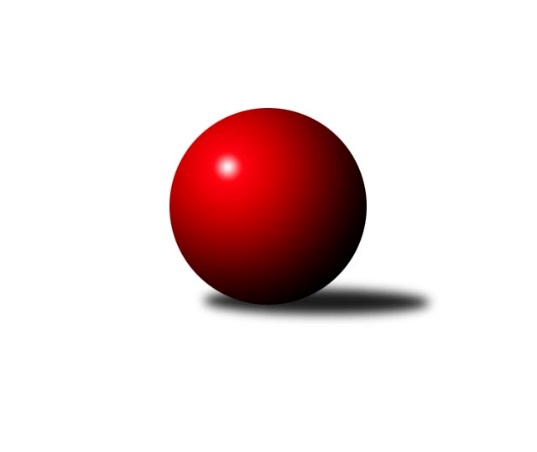 Č.9Ročník 2021/2022	12.6.2024 Krajská soutěž 1.třídy KV 2021/2022Statistika 9. kolaTabulka družstev:		družstvo	záp	výh	rem	proh	skore	sety	průměr	body	plné	dorážka	chyby	1.	TJ Lomnice F	8	7	1	0	69 : 27 	(31.5 : 14.5)	1524	15	1108	416	47.6	2.	TJ Lomnice E	8	7	0	1	72 : 24 	(28.0 : 14.0)	1590	14	1115	475	43.9	3.	Kuželky Aš E	8	6	0	2	68 : 28 	(25.0 : 15.0)	1573	12	1119	454	38.3	4.	So.Útvina B	8	4	1	3	46 : 50 	(18.0 : 16.0)	1479	9	1070	409	49.8	5.	Kuželky Aš D	8	4	0	4	51 : 45 	(21.0 : 15.0)	1510	8	1087	423	44.3	6.	TJ Šabina B	8	3	0	5	45 : 51 	(26.5 : 25.5)	1441	6	1038	403	55.9	7.	Loko Cheb D	8	3	0	5	42 : 54 	(21.0 : 25.0)	1421	6	1020	402	53.6	8.	Kuželky Ji.Hazlov C	8	1	0	7	27 : 69 	(14.5 : 31.5)	1450	2	1042	408	60.3	9.	Kuželky Aš F	8	0	0	8	12 : 84 	(2.5 : 31.5)	1322	0	966	356	73.1Tabulka doma:		družstvo	záp	výh	rem	proh	skore	sety	průměr	body	maximum	minimum	1.	TJ Lomnice F	4	4	0	0	35 : 13 	(16.5 : 9.5)	1508	8	1598	1456	2.	Kuželky Aš E	4	3	0	1	34 : 14 	(6.5 : 1.5)	1621	6	1693	1559	3.	TJ Lomnice E	4	3	0	1	34 : 14 	(16.0 : 10.0)	1499	6	1559	1451	4.	Kuželky Aš D	4	3	0	1	34 : 14 	(9.0 : 7.0)	1464	6	1607	1167	5.	So.Útvina B	4	2	1	1	24 : 24 	(10.0 : 10.0)	1521	5	1559	1457	6.	Loko Cheb D	4	2	0	2	28 : 20 	(11.5 : 8.5)	1590	4	1649	1548	7.	TJ Šabina B	5	2	0	3	29 : 31 	(18.0 : 16.0)	1444	4	1486	1368	8.	Kuželky Aš F	3	0	0	3	4 : 32 	(0.5 : 5.5)	1276	0	1292	1251	9.	Kuželky Ji.Hazlov C	4	0	0	4	8 : 40 	(7.5 : 24.5)	1468	0	1614	1408Tabulka venku:		družstvo	záp	výh	rem	proh	skore	sety	průměr	body	maximum	minimum	1.	TJ Lomnice E	4	4	0	0	38 : 10 	(12.0 : 4.0)	1620	8	1667	1540	2.	TJ Lomnice F	4	3	1	0	34 : 14 	(15.0 : 5.0)	1535	7	1563	1499	3.	Kuželky Aš E	4	3	0	1	34 : 14 	(18.5 : 13.5)	1562	6	1648	1495	4.	So.Útvina B	4	2	0	2	22 : 26 	(8.0 : 6.0)	1469	4	1676	1220	5.	TJ Šabina B	3	1	0	2	16 : 20 	(8.5 : 9.5)	1440	2	1521	1400	6.	Kuželky Ji.Hazlov C	4	1	0	3	19 : 29 	(7.0 : 7.0)	1446	2	1504	1373	7.	Kuželky Aš D	4	1	0	3	17 : 31 	(12.0 : 8.0)	1502	2	1588	1424	8.	Loko Cheb D	4	1	0	3	14 : 34 	(9.5 : 16.5)	1379	2	1442	1298	9.	Kuželky Aš F	5	0	0	5	8 : 52 	(2.0 : 26.0)	1322	0	1386	1234Tabulka podzimní části:		družstvo	záp	výh	rem	proh	skore	sety	průměr	body	doma	venku	1.	TJ Lomnice F	8	7	1	0	69 : 27 	(31.5 : 14.5)	1524	15 	4 	0 	0 	3 	1 	0	2.	TJ Lomnice E	8	7	0	1	72 : 24 	(28.0 : 14.0)	1590	14 	3 	0 	1 	4 	0 	0	3.	Kuželky Aš E	8	6	0	2	68 : 28 	(25.0 : 15.0)	1573	12 	3 	0 	1 	3 	0 	1	4.	So.Útvina B	8	4	1	3	46 : 50 	(18.0 : 16.0)	1479	9 	2 	1 	1 	2 	0 	2	5.	Kuželky Aš D	8	4	0	4	51 : 45 	(21.0 : 15.0)	1510	8 	3 	0 	1 	1 	0 	3	6.	TJ Šabina B	8	3	0	5	45 : 51 	(26.5 : 25.5)	1441	6 	2 	0 	3 	1 	0 	2	7.	Loko Cheb D	8	3	0	5	42 : 54 	(21.0 : 25.0)	1421	6 	2 	0 	2 	1 	0 	3	8.	Kuželky Ji.Hazlov C	8	1	0	7	27 : 69 	(14.5 : 31.5)	1450	2 	0 	0 	4 	1 	0 	3	9.	Kuželky Aš F	8	0	0	8	12 : 84 	(2.5 : 31.5)	1322	0 	0 	0 	3 	0 	0 	5Tabulka jarní části:		družstvo	záp	výh	rem	proh	skore	sety	průměr	body	doma	venku	1.	Kuželky Ji.Hazlov C	0	0	0	0	0 : 0 	(0.0 : 0.0)	0	0 	0 	0 	0 	0 	0 	0 	2.	Kuželky Aš E	0	0	0	0	0 : 0 	(0.0 : 0.0)	0	0 	0 	0 	0 	0 	0 	0 	3.	TJ Šabina B	0	0	0	0	0 : 0 	(0.0 : 0.0)	0	0 	0 	0 	0 	0 	0 	0 	4.	Kuželky Aš F	0	0	0	0	0 : 0 	(0.0 : 0.0)	0	0 	0 	0 	0 	0 	0 	0 	5.	So.Útvina B	0	0	0	0	0 : 0 	(0.0 : 0.0)	0	0 	0 	0 	0 	0 	0 	0 	6.	Kuželky Aš D	0	0	0	0	0 : 0 	(0.0 : 0.0)	0	0 	0 	0 	0 	0 	0 	0 	7.	TJ Lomnice E	0	0	0	0	0 : 0 	(0.0 : 0.0)	0	0 	0 	0 	0 	0 	0 	0 	8.	Loko Cheb D	0	0	0	0	0 : 0 	(0.0 : 0.0)	0	0 	0 	0 	0 	0 	0 	0 	9.	TJ Lomnice F	0	0	0	0	0 : 0 	(0.0 : 0.0)	0	0 	0 	0 	0 	0 	0 	0 Zisk bodů pro družstvo:		jméno hráče	družstvo	body	zápasy	v %	dílčí body	sety	v %	1.	Stanislav Květoň 	TJ Šabina B 	14	/	8	(88%)		/		(%)	2.	František Burian 	TJ Lomnice F 	12	/	6	(100%)		/		(%)	3.	Klára Egererová 	TJ Lomnice E 	12	/	6	(100%)		/		(%)	4.	František Mazák st.	Kuželky Aš E 	12	/	7	(86%)		/		(%)	5.	Jiří Kubínek 	So.Útvina B 	12	/	7	(86%)		/		(%)	6.	Adolf Klepáček 	Loko Cheb D  	12	/	8	(75%)		/		(%)	7.	Iva Knesplová Koubková 	TJ Lomnice E 	12	/	8	(75%)		/		(%)	8.	Radovan Duhai 	Kuželky Aš E 	12	/	8	(75%)		/		(%)	9.	Václav Buďka 	Kuželky Aš D 	10	/	5	(100%)		/		(%)	10.	Marie Hertelová 	Kuželky Aš D 	10	/	6	(83%)		/		(%)	11.	Václav Vieweg 	Kuželky Aš F 	10	/	6	(83%)		/		(%)	12.	Petra Prouzová 	TJ Lomnice E 	10	/	7	(71%)		/		(%)	13.	Rudolf Schimmer 	TJ Lomnice F 	10	/	8	(63%)		/		(%)	14.	František Mazák nejml.	Kuželky Aš E 	8	/	4	(100%)		/		(%)	15.	František Mazák ml.	Kuželky Aš E 	8	/	5	(80%)		/		(%)	16.	Jan Bartoš 	Kuželky Ji.Hazlov C 	8	/	5	(80%)		/		(%)	17.	Pavel Feksa 	Loko Cheb D  	8	/	6	(67%)		/		(%)	18.	Miloš Peka 	Kuželky Ji.Hazlov C 	8	/	7	(57%)		/		(%)	19.	Jaroslav Palán 	So.Útvina B 	8	/	8	(50%)		/		(%)	20.	Daniel Furch 	TJ Lomnice F 	6	/	3	(100%)		/		(%)	21.	Patricia Bláhová 	TJ Šabina B 	6	/	5	(60%)		/		(%)	22.	Silva Trousilová 	TJ Lomnice E 	6	/	7	(43%)		/		(%)	23.	Karel Pejšek 	So.Útvina B 	6	/	8	(38%)		/		(%)	24.	František Repčík 	Kuželky Aš D 	5	/	5	(50%)		/		(%)	25.	Michal Hric 	Loko Cheb D  	4	/	2	(100%)		/		(%)	26.	Luboš Kožíšek 	TJ Lomnice E 	4	/	3	(67%)		/		(%)	27.	Ludvík Maňák 	TJ Lomnice F 	4	/	4	(50%)		/		(%)	28.	Anna Davídková 	Kuželky Aš D 	4	/	5	(40%)		/		(%)	29.	Michaela Pešková 	TJ Šabina B 	4	/	6	(33%)		/		(%)	30.	Aleš Lenomar 	TJ Šabina B 	4	/	6	(33%)		/		(%)	31.	Jiří Plavec 	Kuželky Aš D 	4	/	6	(33%)		/		(%)	32.	Vladimír Míšanek 	Kuželky Aš E 	4	/	7	(29%)		/		(%)	33.	Yvona Mašková 	Loko Cheb D  	4	/	7	(29%)		/		(%)	34.	Ludmila Harazinová 	Kuželky Ji.Hazlov C 	3	/	7	(21%)		/		(%)	35.	Jitka Červenková 	So.Útvina B 	2	/	1	(100%)		/		(%)	36.	Pavel Sýkora 	So.Útvina B 	2	/	2	(50%)		/		(%)	37.	František Krátký 	TJ Lomnice F 	2	/	2	(50%)		/		(%)	38.	Pavel Pokorný 	Loko Cheb D  	2	/	2	(50%)		/		(%)	39.	Jiří Beneš 	TJ Šabina B 	2	/	3	(33%)		/		(%)	40.	Pavel Pešek 	TJ Šabina B 	2	/	3	(33%)		/		(%)	41.	Milada Viewegová 	Kuželky Aš D 	2	/	4	(25%)		/		(%)	42.	Veronika Fantová 	Kuželky Ji.Hazlov C 	2	/	4	(25%)		/		(%)	43.	Františka Pokorná 	Kuželky Aš F 	2	/	5	(20%)		/		(%)	44.	Ladislav Litvák 	TJ Lomnice F 	2	/	7	(14%)		/		(%)	45.	Jaroslav Bendák 	TJ Lomnice F 	1	/	2	(25%)		/		(%)	46.	Martin Michalec 	So.Útvina B 	0	/	1	(0%)		/		(%)	47.	Marie Kovářová 	Kuželky Aš F 	0	/	1	(0%)		/		(%)	48.	Karel Drozd 	So.Útvina B 	0	/	1	(0%)		/		(%)	49.	Tomáš Tuček 	Kuželky Ji.Hazlov C 	0	/	2	(0%)		/		(%)	50.	Vlasta Peková 	Kuželky Ji.Hazlov C 	0	/	2	(0%)		/		(%)	51.	Ivana Grünerová 	Kuželky Aš F 	0	/	6	(0%)		/		(%)	52.	Libor Grüner 	Kuželky Aš F 	0	/	6	(0%)		/		(%)	53.	Josef Jančula 	Loko Cheb D  	0	/	6	(0%)		/		(%)	54.	Jan Doskočil 	Kuželky Aš F 	0	/	7	(0%)		/		(%)Průměry na kuželnách:		kuželna	průměr	plné	dorážka	chyby	výkon na hráče	1.	Lokomotiva Cheb, 1-2	1582	1125	456	44.5	(395.5)	2.	Hazlov, 1-4	1518	1087	430	54.8	(379.6)	3.	Sokol Útvina, 1-2	1502	1075	426	51.4	(375.5)	4.	Kuželky Aš, 1-4	1457	1040	416	52.7	(364.4)	5.	TJ Šabina, 1-2	1454	1050	403	51.9	(363.5)	6.	Lomnice, 1-4	1451	1050	400	53.1	(362.8)Nejlepší výkony na kuželnách:Lokomotiva Cheb, 1-2So.Útvina B	1676	4. kolo	Silva Trousilová 	TJ Lomnice E	453	6. koloTJ Lomnice E	1667	6. kolo	Jaroslav Palán 	So.Útvina B	446	4. koloLoko Cheb D 	1649	8. kolo	Adolf Klepáček 	Loko Cheb D 	437	8. koloLoko Cheb D 	1606	3. kolo	Petra Prouzová 	TJ Lomnice E	436	6. koloKuželky Aš D	1570	8. kolo	Jiří Kubínek 	So.Útvina B	434	4. koloLoko Cheb D 	1555	6. kolo	Michal Hric 	Loko Cheb D 	434	4. koloLoko Cheb D 	1548	4. kolo	Adolf Klepáček 	Loko Cheb D 	430	4. koloKuželky Aš F	1386	3. kolo	Karel Pejšek 	So.Útvina B	428	4. kolo		. kolo	Pavel Feksa 	Loko Cheb D 	425	8. kolo		. kolo	Adolf Klepáček 	Loko Cheb D 	417	6. koloHazlov, 1-4Kuželky Aš E	1648	7. kolo	František Mazák st.	Kuželky Aš E	450	7. koloKuželky Ji.Hazlov C	1614	7. kolo	Klára Egererová 	TJ Lomnice E	432	4. koloTJ Lomnice E	1596	4. kolo	Radovan Duhai 	Kuželky Aš E	428	7. koloKuželky Aš D	1588	2. kolo	Adolf Klepáček 	Loko Cheb D 	427	5. koloLoko Cheb D 	1442	5. kolo	Marie Hertelová 	Kuželky Aš D	422	2. koloKuželky Ji.Hazlov C	1432	4. kolo	František Mazák nejml.	Kuželky Aš E	416	7. koloKuželky Ji.Hazlov C	1418	5. kolo	Petra Prouzová 	TJ Lomnice E	416	4. koloKuželky Ji.Hazlov C	1408	2. kolo	Tomáš Tuček 	Kuželky Ji.Hazlov C	415	7. kolo		. kolo	Miloš Peka 	Kuželky Ji.Hazlov C	414	7. kolo		. kolo	Václav Buďka 	Kuželky Aš D	414	2. koloSokol Útvina, 1-2Kuželky Aš E	1575	5. kolo	Jiří Kubínek 	So.Útvina B	442	9. koloSo.Útvina B	1559	9. kolo	Karel Pejšek 	So.Útvina B	435	9. koloSo.Útvina B	1542	5. kolo	Jaroslav Palán 	So.Útvina B	433	7. koloSo.Útvina B	1525	7. kolo	Vladimír Míšanek 	Kuželky Aš E	423	5. koloTJ Lomnice F	1499	3. kolo	Jiří Kubínek 	So.Útvina B	423	5. koloKuželky Ji.Hazlov C	1497	9. kolo	František Mazák nejml.	Kuželky Aš E	415	5. koloSo.Útvina B	1457	3. kolo	Václav Vieweg 	Kuželky Aš F	413	7. koloKuželky Aš F	1363	7. kolo	Karel Pejšek 	So.Útvina B	410	7. kolo		. kolo	Jan Bartoš 	Kuželky Ji.Hazlov C	402	9. kolo		. kolo	Karel Pejšek 	So.Útvina B	396	3. koloKuželky Aš, 1-4Kuželky Aš E	1693	4. kolo	František Mazák ml.	Kuželky Aš E	474	4. koloTJ Lomnice E	1654	8. kolo	František Mazák ml.	Kuželky Aš E	457	2. koloKuželky Aš E	1616	2. kolo	František Mazák st.	Kuželky Aš E	448	8. koloKuželky Aš E	1615	8. kolo	Petra Prouzová 	TJ Lomnice E	444	8. koloKuželky Aš D	1607	7. kolo	Radovan Duhai 	Kuželky Aš E	437	2. koloKuželky Aš E	1559	6. kolo	Adolf Klepáček 	Loko Cheb D 	436	2. koloKuželky Aš D	1552	1. kolo	Václav Vieweg 	Kuželky Aš F	431	6. koloTJ Lomnice F	1540	4. kolo	František Mazák st.	Kuželky Aš E	427	6. koloTJ Lomnice E	1540	3. kolo	František Mazák st.	Kuželky Aš E	426	4. koloKuželky Aš D	1531	6. kolo	Stanislav Květoň 	TJ Šabina B	425	2. koloTJ Šabina, 1-2TJ Lomnice F	1538	6. kolo	Stanislav Květoň 	TJ Šabina B	436	3. koloKuželky Aš E	1528	1. kolo	Stanislav Květoň 	TJ Šabina B	422	6. koloSo.Útvina B	1505	8. kolo	Stanislav Květoň 	TJ Šabina B	421	8. koloTJ Šabina B	1486	9. kolo	Stanislav Květoň 	TJ Šabina B	416	9. koloTJ Šabina B	1458	8. kolo	Jaroslav Palán 	So.Útvina B	412	8. koloTJ Šabina B	1458	3. kolo	Adolf Klepáček 	Loko Cheb D 	405	9. koloTJ Šabina B	1448	6. kolo	František Mazák st.	Kuželky Aš E	400	1. koloKuželky Ji.Hazlov C	1409	3. kolo	František Mazák ml.	Kuželky Aš E	397	1. koloTJ Šabina B	1368	1. kolo	Daniel Furch 	TJ Lomnice F	396	6. koloLoko Cheb D 	1342	9. kolo	Jiří Kubínek 	So.Útvina B	391	8. koloLomnice, 1-4TJ Lomnice F	1598	9. kolo	Stanislav Květoň 	TJ Šabina B	444	5. koloTJ Lomnice F	1563	2. kolo	Klára Egererová 	TJ Lomnice E	426	9. koloTJ Lomnice E	1559	9. kolo	František Burian 	TJ Lomnice F	423	9. koloTJ Lomnice F	1519	7. kolo	Rudolf Schimmer 	TJ Lomnice F	423	9. koloTJ Lomnice E	1518	5. kolo	Rudolf Schimmer 	TJ Lomnice F	420	2. koloKuželky Aš E	1495	9. kolo	Marie Hertelová 	Kuželky Aš D	414	5. koloTJ Lomnice E	1466	1. kolo	Rudolf Schimmer 	TJ Lomnice F	408	7. koloTJ Lomnice F	1460	1. kolo	Rudolf Schimmer 	TJ Lomnice F	404	5. koloTJ Lomnice F	1456	5. kolo	Adolf Klepáček 	Loko Cheb D 	402	7. koloTJ Lomnice E	1451	2. kolo	Rudolf Schimmer 	TJ Lomnice F	402	1. koloČetnost výsledků:	9.0 : 3.0	1x	8.0 : 4.0	3x	7.0 : 5.0	1x	6.0 : 6.0	1x	4.0 : 8.0	5x	2.0 : 10.0	9x	12.0 : 0.0	3x	10.0 : 2.0	11x	0.0 : 12.0	2x